CARTA DE LIBERACIÓNDRA. BEATRIZ EUGENIA RODRÍGUEZ VILLAFUERTEDIRECTORA GENERAL DE VINCULACIÓNUNIVERSIDAD VERACRUZANAPRESENTE.Se hace constar que el trabajo denominado 	, realizado para la empresa 	, a través del Programa Brigadas Universitarias en la Empresa (BUES), de la Dirección General de Vinculación, coordinado por el Departamento de Vinculación con el Sector Productivo de la Universidad Veracruzana, fue entrega satisfactoriamente en tiempo y forma, cumpliendo con los aspectos especificados por los siguientes alumnos:Es de su conocimiento que esta carta no implica relación laboral alguna con las instituciones o con la coordinación del programa, su finalidad es para comprobar la práctica profesional en la experiencia académica.NOMBRE Y FIRMA DEL REPRESENTANTE DE LA EMPRESA.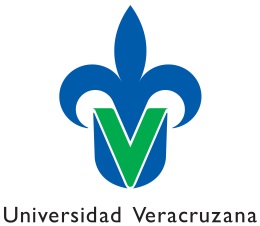 UNIVERSIDAD VERACRUZANAFACULTAD DE CONTADURÍA Y ADMINISTRACIÓN – XALAPABRIGADAS UNIVERSITARIAS EN LA EMPRESA (BUES)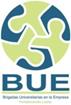 MATRÍCULANOMBRE (APELLIDOS PRIMERO)